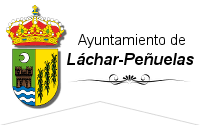 AVISO URGENTE PARA LOS VECINOS/AS DE LACHAR Y PEÑUELASSE HA DETECTADO ATRÁVES  DE  DE ESTE AYUNTAMIENTO UNA ESTAFA CON EL CAMBIO DE COMPAÑÍA  DE SUMISTRO ELÉCTRICO:CONSISTE EN QUE UNA EMPRESA SE PONE EN CONTACTO VIA TELEFÓNICA CON EL USUARIO, CON CUALQUIER PRETEXTO ( QUE SU COMPAÑÍA HA ABSORVIDO A LA OTRA, QUE LE HAN PASADO SU CONTRATO A ELLOS, OFERTAS, ETC), CONOCIENDO, ADEMÁS TODOS SUS DATOS, (INCLUSO LOS BANCARIOS ), PARA ACEPTE EL CAMBIO DE COMPAÑÍA.UNA VEZ ACEPTADO, ESTA COMPAÑÍA EXIGE MULTAS DESORBITADAS POR CANCELAR EL CONTRATO CON ELLOS, LLEGANDO A ACOSAR TELEFONICAMENTE AL USUARIO, ADEMÁS DE MUY MALAS MANERAS.DEBIDO A ELLO SE RUEGA A LOS VECINOS/AS QUE SI RECIBEN ESTE TIPO DE LLAMADAS NO ACEPTEN, Y SE PONGAN EN CONTACTO CON SU VERDADERA COMPAÑÍA DE SUMISTRO PARA VERIFICAR LOS DATOS. Y EN CASO DE CUALQUIER DUDA, NO DUDEN EN PONERSE EN CONTACTO CON ESTA OFICINA.